МУНИЦИПАЛЬНОЕ АВТОНОМНОЕ ДОШКОЛЬНОЕ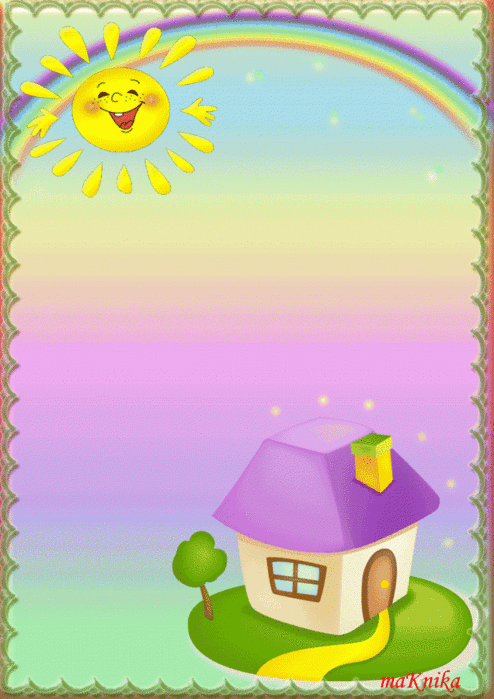 ОБРАЗОВАТЕЛЬНОЕ УЧРЕЖДЕНИЕЦЕНТР РАЗВИТИЯ РЕБЕНКА д/с №4 ЗАТО МЕЖГОРЬЕРЕСПУБЛИКИ БАШКОРТОСТАН                                                                 Выполнила: Марбиева В.М.МЕЖГОРЬЕ 2016ПРОЕКТ: «ДОШКОЛЬНИК  В МИРЕ  ЭКОНОМИКИ»Воспитатель МАДОУ ЦРР- д/с № 4:Марбиева В.М. – победитель городского конкурса профессионального мастерства «Воспитатель – новатор»  2016г.1.Тип проектаПо методу: информационно – исследовательский, практико – ориентированный;  ролево – игровой.По содержанию: познавательный – «Ребенок, общество и экономико-экологические  отношения».По числу участников проекта: дети подготовительной группы № 11( 6-7 лет), педагоги, родители, жители города.По времени проведения: долгосрочный.Характер контактов: в рамках ДОУ и города.2.Актуальность проблемыВся страна пришла в движение – заговорили о рыночной экономике, об экономической «революции», о новых взаимоотношениях между потребителями и производителями, о пользе рекламы и т. п. Сегодняшнее молодое поколение живет в иных экономических условиях. Детей повсюду окружает реклама, а в их лексикон включается все больше слов финансовой среды. Ребенок сталкивается с экономическими понятиями, соприкасается с социальной деятельностью, бытом,  узнает о труде, профессиях родных и близких, о финансовом положении семьи и у нег возникает множество вопросов. Нынешние дошкольники живут в двадцать первом веке, где они осваивают новую картину мира, складывающуюся, в том числе из экономики. Это требует от них умений правильно ориентироваться в жизни, самостоятельно, творчески действовать, а значит строить свою жизнь более организованно, разумно, интересно. Насыщение жизни дошкольников элементарными экономическими сведениями способствует развитию у них предпосылок реального экономического мышления, что сделает этот процесс более осознанным.Экономическое образование надо начинать как можно раньше, желательно уже с дошкольного возраста, так как экономическое воспитание дошкольников не только приближает ребенка к реальной жизни, обучая его ориентироваться  в происходящем, но и формирует деловые качества личности, что обеспечивает преемственность в обучении между детским садом и школой. У людей, живущих в современном мире общества, множество проблем, но, пожалуй, одной из самых острых и насущных является проблема сохранения окружающей среды. Общение детей с природой, организованное педагогом, вызывает устойчивый интерес, стимулирует желание заботиться о природе и охранять ее. Поэтому поиск оптимальных путей воспитания у детей любви к природе родного края, на наш взгляд, является актуальным на современном этапе развития экологического воспитания дошкольников.  Важно воспитывать способность у детей позитивно взаимодействовать с природой, руководствоваться гуманным и экологически грамотным отношением к окружающей природе. Ознакомление детей с природой – способствует сознанию важности окружающего мира. Через общение с природой, возможно, обогатить речь ребенка, сделать ее разнообразной, выразительной. У детей крепнет такое бесценное свойство человека, как любознательность, наблюдательность, что в свою очередь порождает массу вопросов, требующих ответов.В данном проекте отражены актуальные вопросы, связанные с реализацией регионального компонента образования, начиная с дошкольного возраста. В старшем дошкольном возрасте ребенок сензитивен к восприятию системы знаний о природе. Сложившиеся система ценностей в воспитании подрастающего поколения требует совершенствования.  Проект, направлен, на формирование экологического сознания и обогащения знаний детей старшего дошкольного возраста о Заповеднике, о  природе родного края, города. Дошкольники узнают о труде, профессиях родных и близких, о финансовом положении семьи, получают начальные сведения об экономике своего города, о профессиях, связанных с экономикой и бизнесом, о продукции, выпускаемой на предприятиях, и трудовых действиях по ее изготовлению и реализации, учатся уважать людей, которые трудятся и честно зарабатывают деньги. Поэтому данная проблема была выбрана нами в качестве образовательного проекта.3.Цели проектаСпособствовать развитию реального экономического  мышления, интереса к экономическим знаниям. Способствовать формированию у детей и их родителей экологического миропонимания, чувства сопричастности ко всему живому, гуманное отношение к окружающей среде и стремление проявлять заботу о сохранении природы родного города.4.Задачи проектаэкономическиепознакомить с элементарными экономическими понятиями;формировать деловые качества личности, обучать ориентироваться в происходящем;​  формировать умение выявить проблему и самостоятельно искать и выбирать наиболее адекватный способ её решения, продуктивно его использовать;​   развивать поисковую деятельность, интеллектуальную инициативу;развивать логическое мышление, наблюдательность, пополнять словарный запас;​  учить оперировать деньгами, соотносить доход с ценой товара, что деньги служат средством обмена товарами между людьми – «товар - деньги – товар»;​  учить уважать людей, которые трудятся и честно зарабатывают свои деньги.воспитывать у детей умение применять на практике в жизни полученные знания по экономике;  понимать и ценить окружающий предметный мир, как результат труда людей.экологическиеформирование системы элементарных экологических знаний доступных пониманию ребенка-дошкольника о природе родного края;развитие познавательного интереса к миру природы, умение отражать это в художественно продуктивной деятельности;формирование первоначальных умений и навыков экологически грамотного и безопасного для природы и для самого ребенка поведения;воспитание любви к природе, личной ответственности за ее сохранность;побуждение  интереса  к созданию благоприятной окружающей среды города.Принципы проекта:Принцип  гуманизма - видеть в ребенке полноправного партнера, учитывать его точку зрения.Принцип дифференциации - создание оптимальных условий для самореализации каждого ребенка в проекте.Принцип интегративности - подразумевает тесное сотрудничество с семьей, социумом.Принцип индивидуализации- индивидуальный подход к каждому участнику проекта.Перечень используемых дидактических материалов, технических средств, развивающих технологий: дидактические игры «Потребности  человека, животных, растений», карта путешествий  по городу Межгорье, карта путешествий по Южно-Уральскому заповеднику5.Методическое обеспечение проектной деятельностиА.А.Смоленцева «Введение в мир экономики, или Как мы играем в экономику» Санкт-Петербург «ДЕТСТВО-ПРЕСС» 2015г.А.В. Сазонова «Путешествие в поисках экономики» Учебное пособие..-Днепродзержинск: Генеза-Пивдень 2014г.Е.А. Алябьева «Дни этики в детском саду» М:.2015гА.К. Бондаренко «Дидактические игры в детском саду».Издательство. «Просвещения»1985г.Т.В. Галанова «Развивающие игры с малышами» Ярославль, Академия развития,2015гЗ.М. Богуславская, Е.О. Смирнова «Развивающие игры дошкольного возраста». Москва. «Просвещения» 2009г.Журнал воспитатель ДОУ № 12, 2012г.Журнал воспитатель ДОУ №5, 2010г.Воспитатель ДОУ №10, 2012г.Воспитатель ДОУ №1, 2013г.Агишева Р.Л. Дидактические игры «Я познаю Башкортостан» Учебно – практическое пособие для воспитателей детских садов и учителей начальных классов. Уфа БИРО. 2005 – 38с.Бондаренко Т.М. Экологические занятия с детьми 5-6 лет. Практическое пособие для воспитателей и методистов ДОУ. – Воронеж: 2007. – 159 с.Воронкевич О.А.. – СПб.: «ДЕТСТВО – ПРЕСС», 2004. – 336 с. «Добро пожаловать в экологию!» Часть 2 Перспективный план работы по формированию экологической культуры у детей старшего дошкольного возраста.Горькова Л.Г., Кочергина А.В., Обухова Л.А. Сценарии занятий по экологическому воспитанию дошкольников – М.: ВАКО, 2005. 240 с.Кравченко И.В., Долгова Т.Л.  Прогулки в детском саду. Методическое пособие Под ред. Г.М.Киселевой, Л.И.Пономаревой. – М.: ТЦ Сфера 2010. – 208 с. Николаева С.Н. Методика экологического воспитания в детском саду: - М.: Просвещение 1999. – 207Проектная деятельность в детском саду: организация проектирования, конспекты проектов автор – составитель Т.В. Гулидова. – Волгоград: Учитель. – 135 с.6. Ожидаемый результат:​ Дети понимают и ценят окружающий предметный мир (вещный мир как результат труда людей);​ Уважают людей, умеющих хорошо трудиться и честно зарабатывать деньги;​ Осознают на доступном им уровне взаимосвязь понятий «труд – продукт – деньги» и то, что стоимость продукта зависит от его качества;​ Видят красоту человеческого творения;​ Признают авторитетными качества человека – хозяина: бережливость, расчётливость, экономность, трудолюбие, но одновременно и щедрость, благородство, честность, умение сопереживать, милосердие;​ Ведут себя правильно в реальных жизненных ситуациях;​ Контролируют свои потребности в соответствии с возрастом.7.Практический выход*Информирование родителей о задачах и содержании экономического воспитания детей в детском саду и семье;*участие родителей в работе по экономическому воспитанию детей в дошкольном учреждении (экономические ярмарки, праздники, конкурсы);*консультация для родителей, «Экономическое воспитание дошкольников», Познакомить родителей со статьей: «Экономическое воспитание дошкольников».*создание обогащённой развивающей среды в группе:- оформление уголка экономики;- проведение бесед, рассказывание историй и сказок, сюжетно-ролевых игр, создание игровых ситуаций; создание картотек игр;*совместные с детьми размышления на темы: «Что такое экономика?», «Что мы знаем об экономике?», «Что хотим узнать?», «Как мы будем это узнавать?»*проведение экономических ярмарок, аукционов, развлечений, тематических занятий.8.Гипотеза проектаЕсли в систему экономической работы включать раннее экономическое воспитание, то это послужит организации эффективного взаимодействия ребенка с окружающим миром, формируя у него экономическое мышление.9.Методы проектаУтренний круг, беседа, рассказывание историй и сказок, чтение пословиц и поговорок, рассказов и сказок, игры-занятия, сюжетно-ролевые игры, настольно-дидактические игры, игра-драматизация, проблемные ситуации, изготовление поделок для последующей продажи на ярмарке: "Ярмарка игрушек", "Аукцион", экскурсии в Банк, магазины, на почту и  др., встречи с интересными людьми, людьми различных специальностей. Изготовление атрибутов к играм, создание карты путешествий по г. Межгорье,  просмотр фильмов о Межгорье,  изготовление макета банкомата, оформление «уголка экономики» совместно с детьми и родителями, консультации и родительские собрания с родителями,  виртуальные экскурсии по рынкам. 10.Перечень используемых дидактических материалов, технических средств, развивающих технологий:1. Дидактические игры:  «Потребности  человека, животных, растений», Дидактическая игра «Накорми животных зоопарка»Игра в лабиринт «Дом  для зайчика»Сюжетно-дидактические игры моделирующие жизненные ситуации: операции купли-продажи, производства и сбыта готовой продукции «Обмен», «Маленькие покупки», «Маршруты товаров», «Что быстрее купят?» и т.д.;Сюжетно ролевые игры «Магазин», «Банк», «Супермаркет» «Сберкасса», «Рынок» и т.д.;2. Карта путешествий  по городу Межгорье. Фотоальбомы Ноутбуки, мультимедиа, видеофильмы  о банках, рынках, деньгах  разных стран.Технологии: ТРИЗ,  Технология проблемного обучения, мнемотехника, игровые технологии, технологии системного обучения.КВН с родителями на тему «Путешествие в мир экономики»11. Этапы реализации проектаI этап. Организационный. Дети привносят в игры свой жизненный опыт общественных, социальных, экономических отношений. У всех детей этот опыт разный, у кого-то более богатый, у кого-то более скудный. Возникла идея: познакомить дошкольников со значением экономических терминов, дать им элементарные знания из области экономики.Анализ проблемы: что уже есть и что нужно сделать; Подбор методической, справочной, энциклопедической и художественной литературы по выбранной тематике проекта;Подбор необходимого оборудования и пособий для практического обогащения проекта, целенаправленности, систематизации воспитательно-образовательного процесса экономической направленности.II этап. Планирование реализации проектаОпределение задач воспитательно-образовательной работы;Разделение на творческие группы реализации задуманного;Объединение результатов коллективной деятельности в логике общего замысла;III этап. Реализация проектазанятия для изучения появления денежных единиц, освоения экономической природы вещей, ознакомления с разнообразными формами реализации продуктов труда;экскурсии в банк, магазины и т.д.;организация и проведение сюжетно ролевых игр «Магазин», «Банк», «Супермаркет» «Сберкасса», «Рынок» и т.д.;сюжетно-дидактические игры моделирующие жизненные ситуации: операции купли-продажи, производства и сбыта готовой продукции «Обмен», «Маленькие покупки», «Маршруты товаров», «Что быстрее купят?» и т.д.;использование сказок экономического содержания;совместная  с родителями и педагогами деятельность по изготовлению товара;работа с родителями.IV этап. Презентация результатовПроведение презентации проекта совместно с родителями «Осенняя ярмарка», проведение интеллектуальной игры «КВН», конкурсы и викторины.11.СОДЕРЖАНИЕ ПРОЕКТНОЙ ДЕЯТЕЛЬНОСТИМесяц.Неделя.Тема занятий.ЦельОктябрь1 неделя.«Семейная экономика»Игра - беседа на тему: «Что такое экономика»«Семейная экономика»Чтение пословиц и поговорок на тему: «Экономическое воспитание дошкольников».Создание карты города на тему «Карта путешествий»Просмотр фотоальбома «Достопримечательности г. Межгорье», «природа г. Межгорье»Просмотр мультипрезентации: «Люди каких профессий трудятся в г. Межгорье» Аппликация на тему: Друзья Гнома Эконома- Дать понятие категории экономика, (наука о домашнем хозяйстве); - Научить выделять в окружающем мире экономические характеристики.  - Воспитывать познавательный интерес к экономической деятельности.- Учить детей слушать и понимать чему учат пословицы, развивать память и умение проговаривать отдельные фразы, воспитывать усидчивость. Развивать речь детей.- Создать карту путешествий  по городу Межгорье.2 неделя.«Бюджет семьи»Сюжетно-ролевые игры: «Семья», «Парикмахерская», «Больница».Работа с родителями. Создание поделки на тему «Расходы семьи».Изготовление атрибутов для игр.Дидактическая  игра «Какие бывают доходы»- Дать понятие новым словам: бюджет и его составляющих (зарплата, пенсия, стипендия)- Воспитывать бережливость, расчетливость, смекалку, трудолюбие, осуждать жадность.- Дать представление о доходе, его динамике (увеличение, уменьшение); о сущности расходов, показать их многообразие.З неделя.«Собираемся путешествовать»Чтение и обсуждение сказок о потребностях и возможностях: «Сивка – бурка», «Иван-Царевич и серый волк», «Сказка о рыбаке и рыбке».Дидактическая игра «Наши потребности»-  Продолжать знакомить детей с экономической категорией «Потребности» на примере человека. - Закрепить знания о видах потребностей  (духовных, материальных, социальных) - Формировать умение устанавливать взаимосвязь потребностей и возможностей. - Развивать умение выделять экономическое содержание из сказочного произведения- Воспитывать настойчивость, честность, целеустремленность; отрицательное отношение к жадности.4 неделя.«А что такое деньги?»Занятие на тему «Что такое деньги»; «История возникновения денег»Сюжетно-ролевая игра «Банк», «Сберкасса»Экскурсия в сберегательный банк города.Дидактическая игра «Путешествие денежки»Настольная игра «Комерсант»Просмотр видеофильма «Деньги разных стран»- Познакомить с историей возникновения денег, их предназначением. - Познакомить с монетами, денежными единицами разных стран.- Продолжать знакомство с экономической категорией – деньги; достоинство денег (купюр), банк как место их хранения; производство денежных знаков.-  Учить детей правилам поведения в общественных местах, развивать умения делать самим покупки.   Воспитывать уважение к профессиям взрослых.- Закрепить знания детей о деньгах разных стран.Ноябрь1неделя.«Это что за магазин?»Экскурсия в продуктовый магазин «Маленькие покупки»Сюжетно-ролевые  игры «Магазин», «Рынок», «Супермаркет»Проблемная ситуация «Удачная покупка»- Учить детей правилам поведения в общественных местах, развивать умения делать самим покупки.   - Продолжать учить считать; совершать покупки, определяя цену товара при помощи денег.2неделя.«Кто же нам поможет?»Экскурсия на кухню, в прачечную, в швейную комнату.Беседа с инспектором ДПС, с пожарным.Чтение стихов Д. Родари «Чем пахнут ремесла», С.Маршак «Почта», В.Маяковский «Кем быть»Работа с родителями. Изготовление альбома «Кем я хочу быть»Создание дерева «Профессии»Занятие на тему «Труд пчеловода» - Продолжать знакомить детей с экономической категорией – труд. - Расширить знакомство с видами труда сельскохозяйственный,  ремесленный, домашний. - Продолжать знакомство с орудиями труда, их использование, бережное к ним отношение. - Осознавать взаимосвязь понятий «труд – продукт- деньги», и то, что стоимость продукта зависит от качества. - Формировать  уважительное отношение к труду людей, умеющих хорошо трудиться и честно зарабатывать деньги, признавать авторитетными качества хозяина: бережливость, рациональность, расчетливость, экономность, трудолюбие, и вместе с тем щедрость, благородство, честность, отзывчивость- Обогащать детско - родительские отношения опытом совместной творческой деятельности. Воспитывать уважительное отношение к людям различных профессий.З неделя.«Зоопарк нашей мечты»Составление карты «Потребности животных»,Составление карты «Потребности растений»Дидактическая игра «Накорми животных зоопарка»Игра в лабиринт «Дом  для зайчика»- Закрепить знания детей о потребностях животных и растений; воспитывать чувство любви к животным и желание заботиться о них.- Закреплять представления детей о животных – обитателях зоопарка.- Развивать речь, внимание.- Воспитывать желание накормить обитателей зоопарка, правильно подобрав корм.- Развивать внимание детей при прохождении по лабиринту, помочь зайчику подобрать себе жилье.4 неделя.«Площадь мастеров»Утренник – развлечение «Осенняя ярмарка»Игра – занятие «Мир рекламы»Создание рекламного альбома из газетных, журнальных вырезок.Изготовление рекламной папки«В мире рекламы» (рисование детьми)    Работа с родителями. КВН с родителями на тему «Путешествие в мир экономики»Изготовление товара – мороженого и его рекламаСоздание рекламы на товар (выпуск стенгазеты)Встреча с увлеченным человеком (Мишнева М.А.- художник- оформитель)Игра-занятие «Башкирская ярмарка»Награждение детей дипломами«Настоящий экономист»- Способствовать созданию положительных эмоциональных переживаний детей и родителей;развивать семейное творчество и сотрудничество семьи и педагогов; воспитывать у детей уважение к традициям, чувство гордости за свою семью;закрепить у детей понятия «ярмарка», «товар», «деньги», «доход» и т.д.;дать почувствовать удовлетворение от совместно заработанных денег и от участия в решении о том, на что они будут потрачены.- Дать понятие экономической категории – реклама; необходимость рекламы в реализации продуктов труда ( товары, услуги). - Научить осуществлять процесс рекламирования (создания рекламы).- Развивать творческие способности.- Обогатить педагогические знания родителей по экономическому воспитанию детей, привлечь к обмену опытом. Способствовать укреплению преемственности в воспитании детей в семье и в детском саду;- Убедить родителей в важности экономического воспитания;- Способствовать развитию положительных взаимоотношений между детьми и родителями.- Побуждать к деловой активности.- Формировать представления детей об увлечениях взрослых людей и их способах реализации, познакомить с народной игрушкой – куклой самоделкой, способами изготовления куклы.-  Развивать познавательный интерес и познавательную активность через совместную деятельность.-  Воспитывать любознательность, уважительное отношение к деятельности взрослых людей.- Приобщение дошкольников к истокам народной культуры.- Формировать устойчивый интерес детей к народным промыслам;- Способствовать развитию памяти, интонационной выразительности речи;- Воспитывать патриотизм, любовь к Родине, чувство удовлетворения от участия в коллективной деятельности.